Солнечный зайчик
Сл. Г.Лагздынь
Муз.В.Голиков

1. Зайчик солнечный, прыг-скок,
    Прогуляться вышел,
    Прыгнул ловко за окно,
    Побежал по крыше.
                         Прыг да скок, прыг да скок,
                         Прыгнул на окошко.
                         Прыг да скок, прыг да скок,
                         И на нос Тимошке.
2. Тявкнул весело щенок:
     "Зайка, поиграем!"
    Припустился со всех ног
    С развеселым лаем.
                        Прыг да скок, прыг да скок,
                        Прыгает Тимошка,
                        Прыг да скок, прыг да скок,
                        А за ним и кошка.
3. Зайчик прыгнул на диван,
    Вслед мурлыка-кошка.
    Спрятал зеркальце в карман
    Озорной Сережка.
                          И не прыг, и не скок,
                          Приуныл Тимошка.
                          И не прыг, и не скок,
                          Дремлет, щурясь кошка. 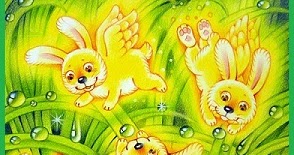 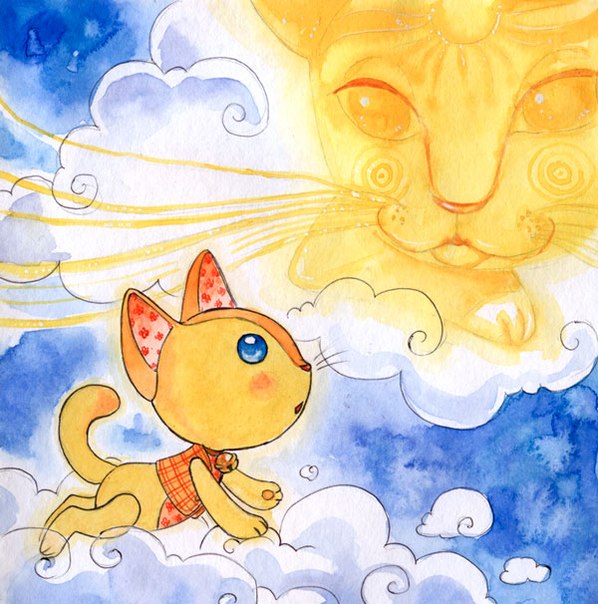 